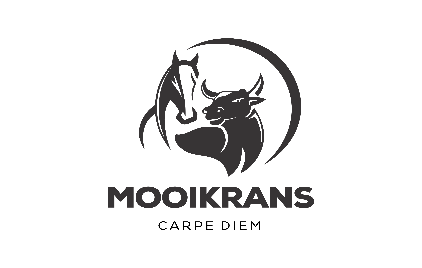 Baie dankie vir u navraag.  Ons aanvaar graag julle bespreking vir die datum soos versoek.1. KEUSE VAN KURSUSSEOm in te skryf vir ‘n kursus is opsioneel en kinders wat nie ‘n kursus volg nie, verbeur geen voorregte nie. Sommige outjies is baie leergierig en ander wil weer niks weet van 'n geleerdery in die vakansie nie. Al die Ruiterskapkursusse (totaal van 10) word met elke kamp aangebied. 1.   Ruiterskapkursusse volg op mekaar en verskil in moeilikheidsgraad. Die Cowboy kursus is die intree kursus. Vir die eerste beveel ons die COWBOY KURSUS aan, wat van groot belang is in die oriënteering tot die Spaanse Rystyl (Western Riding) wat op Mooikrans beoefen word.  Ruiters wat dit voltooi het, is vasgevang deur die wonderwereld van die perd wat vir hom oopgaan, en doen graag die opvolgende kursusse.2. Oorlewing in die Veld kursus. Daar word baie klem geplaas op onafhanklikheid, selfstandigheid en verantwoordelikheid. Ouers skryf dikwels na afloop van die kamp vir ons ‘n waarderende briefie om te sê dat hulle die  karakter- en persoonlikheidsontwikkeling by hul kinders raakgesien het.3. Noodhulp I en Noodhulp II  4. KOSTE VAN KURSUSSE Koste van Kursusse R220. Sien www.mooikrans.co.za vir inhoude van kursusse.2. SNOEPIE GELD Snoepiegeld word inbetaal en dan word daar op ‘n snoepiebrief gekoop. Indien daar geld oorbly, word dit terugbeaal.  R250 is ‘n gemiddelde bedrag. Daar is ook Mooikrans hemde (R350)  en baadjies (R450) en ander aandenkings te koop. Hoede kos R90 en R950  (Wit Stetsons). 3. BUSDIENS Op die eerste dag van die kamp vertrek die bus om 8:00 vanaf die parkeerterreintjie voor SOLARMAN in Hans Strydom Rylaan, Silver Lakes, Pretoria Oos, na Mooikrans. Die koste is R500 persoon per rit. Die bus keer terug op die dag waarop die kamp eindig en arriveer gewoonlik ongeveer om 15:00 in Centurion. VOORDAT U ‘N BETALING VIR DIE BUS MAAK MOET U SEKER MAAK DAT DIE BUS WEL RY!! MOOIKRANS ONDERNEEM NIE DAT DAAR MET ELKE KAMP ‘N BUS SAL RY NIE.L W: Wanneer kampe op mekaar volg, vertrek die bus nie vanaf Mooikrans terug na Centurion op die dag wat kamp eindig nie, maar wel op die dag wat die volgende kamp begin. U kind bly gratis oor. Die bus vertrek dan om 12:00 en sal ongeveer om 15:00 terug wees in Centurion.4. GEHEUE KAART MET FOTO’S Die Geheuekaart met ongeveer 300 foto’s van die betrokke kamp kan bestel word. Die koste is R150. 5. DOKUMENTE NODIG OM TE TOON MET INSKRYWING	1.  INSKRYWINGSVORM	2.  INBETALINGSBEWYSE VAN ALLE BETALINGS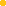 7. Indien u nog enigsins onseker is is u welkom om u vrae te rig aan info@mooikrans.co.za. U is ook welkom om enige vertroulike inligting met Elna te deel deur ‘n epos te stuur aan elna@mooikrans.co.za. ELNA WAHLMOOIKRANS 